OSNOVNA ŠOLA                                                                                       ŠMARJETA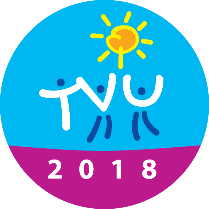 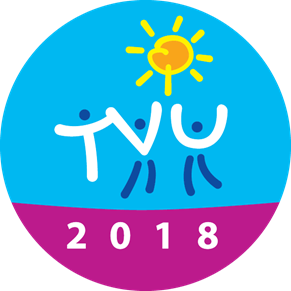 IME DELAVNICE IZVAJALKE/CIOPIS DELAVNICEKDAJ IN KJE SE DOBIMO?KOMU JE DELAVNICA NAMENJENA?VEZEM, ŠIVAM, PLETEMAnita Vidmar SlanaUdeleženci prinesejo s seboj eno od naštetega: šivanko z večjo luknjo, prejo in kos belega blaga, pletilko in volno ali bombažno prejo/ kos blaga, šivanko in različne gumbe/ blago različnih vzorcev v velikosti malega zvezka, šivanko in sukanec.V ponedeljek, 14.5.2018 ob 14.15, v učilnici 2.a razreda.Delavnica se bo končala ob 16.00.Učenkam in učencem OŠ Šmarjeta, občankam in občanom občine Šmarješke Toplice.MED DVEMA OGNJEMANina Leban VindišUčenci OŠ Šmarjeta se bodo pomerili v igri Med dvema ognjema in pridobili nove veščine, poudarek pa bo na radostnem druženju učencev.V torek,15.5.2018 ob 13.00, v telovadnici OŠ Šmarjeta.Dejavnost se bo končala ob 15.00.Učenkam in učencem OŠ Šmarjeta.KMEČKE IGRETea TavčarUroš JelenTekmovanje v različnih kmečkih igrah, poudarek na druženju, medsebojnem spoznavanju in sproščenem vzdušju.V sredo, 16.5.2018 ob 16.00, na zunanjem igrišču šole. V primeru dežja bo dejavnost prestavljena.Učenkam in učencem OŠ Šmarjeta, občankam in občanom občine Šmarješke Toplice.OSNOVE KVAČKANJASimona RangusOsnove kvačkanja, ki jih lahko nadgradimo z različnimi vzorci. Udeleženci prinesejo kvačko in volno.V sredo, 16.5.2018 ob 16.00, v igralnici Polžki (vrtec Sonček).Delavnica se bo končala ob 18.00.Učenkam in učencem OŠ Šmarjeta, občankam in občanom občine Šmarješke Toplice.NARAVNO GIBANJE OTROKUroš JelenPredavanje in praktični prikaz dejavnosti gibanja otrok v naravi.V četrtek, 17.5.2018 ob 16.00, v jedilnici OŠ Šmarjeta.Zaposlenim OŠ Šmarjeta in vrtca SončekROKOMETSilva MesojedecTekma v rokometu za občane in učence OŠ Šmarjeta. Smisel v medsebojnem druženju in gibanju, veselju in radosti.V četrtek, 17.5.2018 ob 16.00, v telovadnici OŠ Šmarjeta.Delavnica se bo končala ob18.00.Učenkam in učencem OŠ Šmarjeta, občankam in občanom občine Šmarješke Toplice.IZDELAVA OGRLIC IZ STARIH MAJICDamjana Lavrič Iz starih, neuporabnih majic s kratkimi ali dolgimi rokavi bomo izdelali unikatne ogrlice. Udeleženci naj s sabo prinesejo stare majice (takšne barve, kakršne želijo ogrlico).V petek, 18.5.2018 ob 16.00, v igralnici Ježki vrtca Sonček.Delavnica se bo končala ob 18.00.Učenkam in učencem OŠ Šmarjeta, občankam in občanom občine Šmarješke Toplice.TREBUŠNI PLES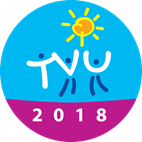 Sabina VeneOb druženju in sprostitvi boste spoznali osnove trebušnega plesa.V ponedeljek, 21.5.2018 ob 16.00, v igralnici Pikapolonice vrtca Sonček.Delavnica se bo končala ob 17.30.Učenkam in učencem OŠ Šmarjeta, občankam in občanom občine Šmarješke Toplice.POHODKristina HribarPodali se bomo na orientacijski pohod z zanimivimi nalogami. Poudarek bo na druženju, sprostitvi in gibanju.V torek, 22.5.2018 ob 16.30, na nogometnem igrišču v Beli Cerkvi.Vrnili se bomo ob 19.00.Učencem in učenkam krožka Mladi pohodnik, občankam in občanom občine Šmarješke Toplice.